ا الجمهورية الجزائرية الديمقراطية الشعبيةRépublique Algérienne Démocratique et Populaire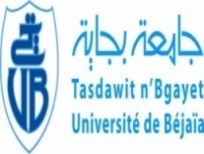            وزارة التعليم العالي و البحث العلمي                               جامعة بجاية        	       كــــلية العلوم الإنسانية و الإجتماعيةقسم العلوم الاجتماعية                                                                                                                                                                                                                                            Avis aux étudiants de L3 PSYCHOLOGIE CLINIQUE (Ajournés)               Les étudiants de L3 Psychologie Clinique  (Ajournés), sont informés que l’examen du séminaire : « Epreuves et tests Psychologiques »   assuré par MR  BELBESSAI est programmé comme suit :Le Mardi : 02/05/2017Heure : 10h00La Salle : 14                                                                                                           Bejaia, le 26/04/2017L’Administration